Чем опасен грипп

Грипп - это инфекционное заболевание, вызванное вирусом гриппа. Он передается через капли воздуха, которые распространяются при кашле, чихании или разговоре с зараженным человеком. Грипп может привести к различным осложнениям и иметь серьезные последствия для здоровья. Вот некоторые из них:

1. Пневмония: Грипп может вызвать воспаление легких, что может привести к развитию пневмонии. Осложнения от пневмонии могут быть опасны для жизни .

2. Отит: Грипп может привести к воспалению среднего уха (отит), что может вызвать боль и проблемы со слухом.

3. Синусит: Инфекция гриппом также может привести к воспалению пазух лица, что вызывает симптомы синусита (боль в области лба, носа и щек).

4. Миокардит: Грипп может вызвать воспаление миокарда (мышцы сердца), что может привести к сердечной недостаточности и другим сердечным проблемам.

5. Ухудшение хронических заболеваний: Грипп может усугубить существующие хронические заболевания, такие как астма, диабет или хроническая обструктивная болезнь легких (ХОБЛ), делая их контроль более сложным.

6. Ослабление иммунной системы: Грипп может временно ослабить иммунную систему, делая организм более уязвимым для других инфекций.

Врачи напоминают, вакцинация - лучшая защита от гриппа. Поставить прививку можно в любом прививочном кабинете поликлиник Первоуральской городской больницы.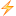 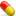 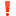 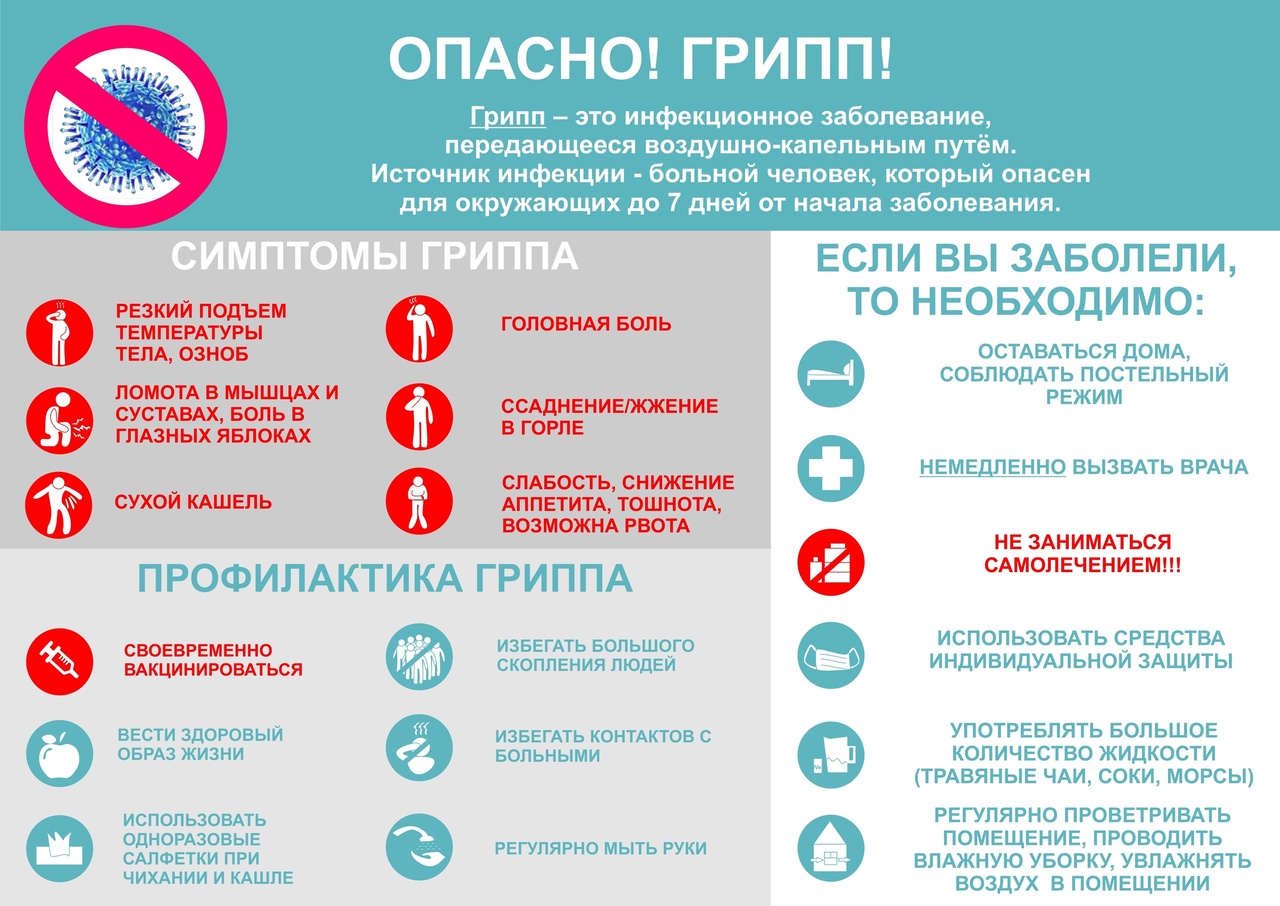 